ДОМБАЙ03.11-07.11.2022 (3 дня/2 ночи)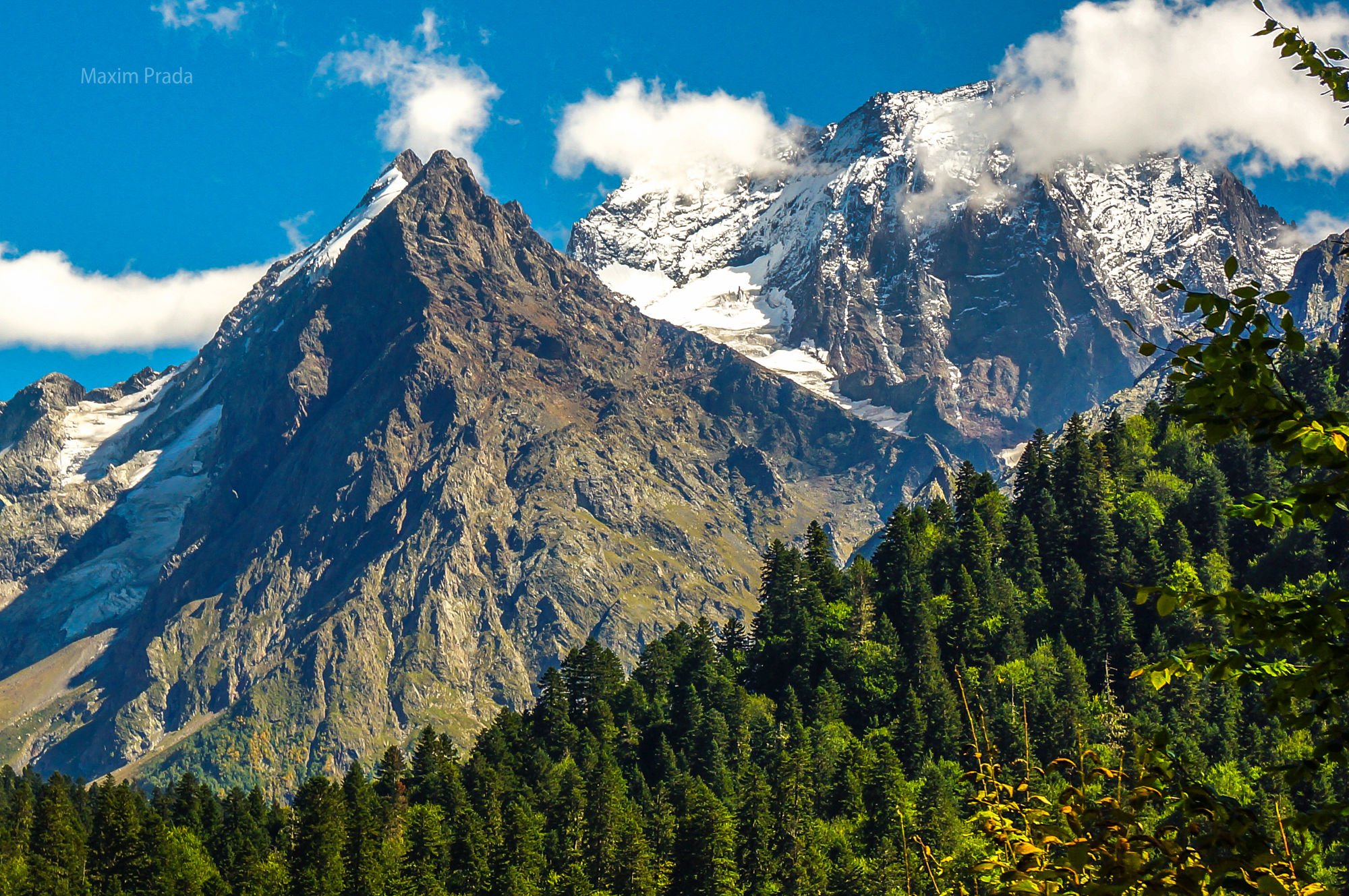 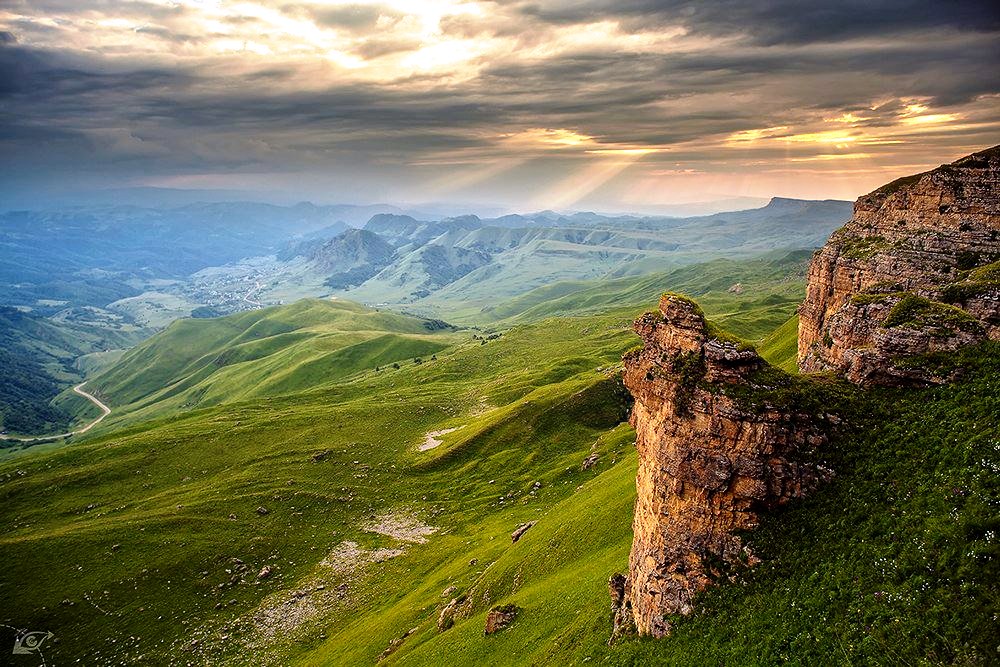 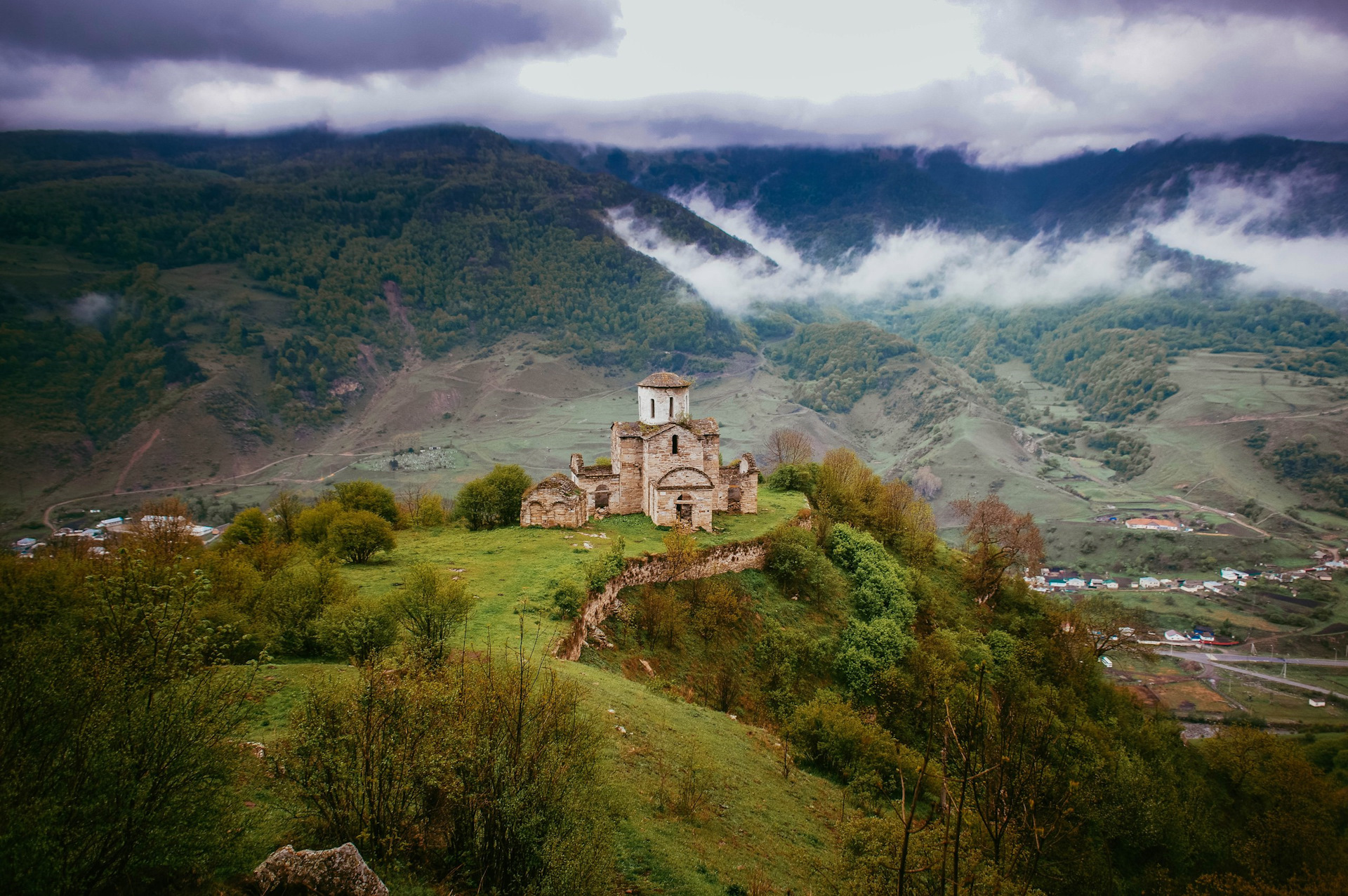 03.11.2022 г.Выезд группы из Белгорода, остановка Энергомаш в 14:00.04.11.2022 г.Прибытие в Домбай в 08:00.Заселение в гостиницу «Снежный Барс».Завтрак.10:00 Джип-тур на внедорожнике.Посещение сырной пещеры. Проезд по ущелью, перевал Гум-Баши с видом на Эльбрус и Кавказский хребет.Осмотр окрестностей с горы Шоана, Шоанинский храм, Христианский храм.Посещение одного из самых популярных туристических мест в Карачаево-Черкесии по дороге из Теберды в Домбай река Уллу-Муруджу.Длительность экскурсии 5 часов.16:00 Возвращение с джип-тура. 18:00 Ужин в кафе «Базилик» (кафе – бар, кальянная) или шале «Форельное» или на ваш выбор (самостоятельно).Свободное время.
05.11.2022 г.08:00 – 9:45 Завтрак.Джип-тур: плато Буруш-Сырты, Сентинский храм, река Уллу-Муруджу.16:00 Возвращение с джип-тура.18:00 Ужин в кафе «Базилик» (кафе – бар, кальянная) или шале «Форельное» или на ваш выбор (самостоятельно).Свободное время.06.11.2022 г.08:00 – 9:45 Завтрак.10:00 Отправление на гору Мусса-Ачитара на подъемниках (7 минут идти пешком до подъемников). Обед в кафе за доп. плату.С вершины горы открывается потрясающий вид на: Главный Кавказский хребет, Гоначхирское ущелье, Ущелье Домбай – Ульген, Эльбрус (в ясную погоду).15:00 Выезд на термальные источники «Цунами».18:30 Посещение 7 термальных источников разной температуры.Вода характеризуется как бромная (йодобромная), борная, кремнистая высокоминерализованная хлоридного
натриевого состава с повышенным содержанием йода и органических веществ. Йод хорошо влияет на процессы микроциркуляции, укрепляет стенки кровеносных сосудов, ускоряет липидный обмен и улучшает свойства крови. В бассейнах включаются гейзеры и душ Шарко.20:30 Отправление в г. Белгород
07.11.2022 г.Прибытие в г. Белгород после обеда.Стоимость:   20 250 р.В стоимость входит: проезд автобусом, проживание в гостинице «Снежный барс» (2-х местные номера с удобствами), питание (3 завтрака «Шведский стол»), сопровождение гида.Хочешь классно отдохнуть - отправляйся с нами в путь !!!!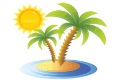 ООО  «Турцентр-ЭКСПО»                                        г. Белгород, ул. Щорса, 64 а,  III этаж                                                                                                            Остановка ТРЦ «Сити Молл Белгородский»www.turcentr31.ru                             т./ф: (4722) 28-90-40;  тел: (4722) 28-90-45;    +7-951-769-21-41